gNJEMS TASK FORCE TRANSPORTATION LOGINCIDENT NAME: ____________________                   	Page ___ of ____  DATE: ________________           TIME:________________TRANSPORTATION LOADING LOCATION: ____________________________OPERATIONAL PERIOD: _______________________                                                         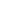 TRIAGE TAG #(PLACE TRANS STICKER HERE)TRANSPORT UNIT #PT. SEXTAG COLOR/ CONDITIONTIME OUTHOSPITAL OR DESTINATION